MARSZAŁEK WOJEWÓDZTWA PODKARPACKIEGO                                                                                                                                                                                                                                                                                                                                 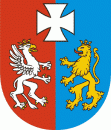 OS.I.7222.38.16.2016.MD 					    Rzeszów, 2017-01-02D E C Y Z J ADziałając na podstawie:art. 154 § 1 i art. 155 ustawy z dnia 14 czerwca 1960r. Kodeks postępowania     administracyjnego (t.j. Dz. U. z 2016 r., poz. 23 ze zm.),art. 378 ust. 2a pkt. 1) ustawy z dnia 27 kwietnia 2001r. Prawo 
ochrony środowiska (t.j. Dz. U. z 2016r. poz. 672 ze zm.), w związku z § 2 ust. 1 pkt. 47  rozporządzenia Rady Ministrów z dnia 9 listopada 2010 r. w sprawie przedsięwzięć mogących znacząco oddziaływać na środowisko (t.j. Dz. U. 
z 2016r. poz. 71),po rozpatrzeniu wniosku Zakładów Usługowych „Południe” Sp. z o.o. w Krakowie, 
ul. Lubicz 14, 31-504 Kraków z dnia 21.11.2016 r., znak: TU-0502/345/16 (data wpływu: 05.12.2016r.) wraz z jego uzupełnieniem z dnia 16.12.2016r. 
L.dz. 05/12/2016 (data wpływu: 16.12.2016r.) w sprawie zmiany decyzji Wojewody Podkarpackiego z dnia 05.11.2007r., znak: ŚR.IV-6618-4/14/07, zmienionej decyzjami Marszałka Województwa Podkarpackiego z dnia 11.09.2008r., znak: RŚ.VI.7660/27-6/08, z dnia 30.01.2009r., znak: RŚ.VI.MD.7660/27-10/08, 
z dnia 21.09.2009r., znak: RŚ.VI.MD.7660/24-8/09, z dnia 10.06.2010r., znak: RŚ.VI.MD.7660/25-6/10, z dnia 09.06.2011r., znak: OS-I.7222.37.1.2011.MD, z dnia 22.10.2012r., znak: OS-I.7222.10.10.2012.MD, z dnia 03.03.2014r., znak: 
OS-I.7222.28.18.2013.MD, z dnia 07.11.2014r., znak: OS-I.7222.10.17.2014.MD oraz z dnia 05.12.2014r., znak: OS-I.7222.10.20.2014.MD, którą udzielono Zakładom Usługowym „Południe” Sp. z o.o. w Krakowie, ul. Lubicz 14, 
31-504 Kraków pozwolenia zintegrowanego na prowadzenie w Przemyślu instalacji do składowania odpadów, z wyłączeniem odpadów obojętnych, o zdolności przyjmowania ponad 10 ton odpadów na dobę i całkowitej pojemności ponad 
25 000 ton, o r z e k a mI. Zmieniam za zgodą stron decyzję Wojewody Podkarpackiego z dnia 05.11.2007r., znak: ŚR.IV-6618-4/14/07, zmienioną decyzjami Marszałka Województwa Podkarpackiego z dnia 11.09.2008r., znak: RŚ.VI.7660/27-6/08, z dnia 30.01.2009r., znak: RŚ.VI.MD.7660/27-10/08, z dnia 21.09.2009r., znak: RŚ.VI.MD.7660/24-8/09, z dnia 10.06.2010r., znak: RŚ.VI.MD.7660/25-6/10, z dnia 09.06.2011r., znak: 
OS-I.7222.37.1.2011.MD, z dnia 22.10.2012r., znak: OS-I.7222.10.10.2012.MD, 
z dnia 03.03.2014r., znak: OS-I.7222.28.18.2013.MD, z dnia 07.11.2014r., znak: OS-I.7222.10.17.2014.MD oraz z dnia 05.12.2014r., znak: OS-I.7222.10.20. 2014.MD, udzielającą  Zakładom Usługowym „Południe” Sp. z o.o. w Krakowie, ul. Lubicz 14, 31-504 Kraków Regon: 350523600, NIP: 676-007-68-74 
pozwolenia zintegrowanego na prowadzenie w Przemyślu instalacji do składowania odpadów, z wyłączeniem odpadów obojętnych, o zdolności przyjmowania ponad 
10 ton odpadów na dobę i całkowitej pojemności ponad 25 000 ton, w następujący sposób:I.1.  W punkcie II. decyzji,  podpunkt  II.1. otrzymuje brzmienie:„II.1. Rodzaj i masa odpadów przewidzianych do unieszkodliwiania w procesie składowania metodą D5 /Składowanie na składowisku w sposób celowo zaprojektowany/: Tabela nr 11) Łączna masa odpadów przyjmowanych do przetwarzania przez składowanie wynosić będzie maksymalnie 45 000 Mg/rok.2) Wszystkie odpady inne niż niebezpieczne i obojętne, które nie stanowią odpadów komunalnych, do składowania dopuszczane będą po spełnieniu wymogów określonych w załączniku nr 1 do niniejszej decyzji.3) Odpady o kodzie 19 12 12  oraz odpady z grupy 20 kierowane do składowania spełniać będą wymagania określone w załączniku nr 2 do niniejszej decyzji.4) Dla składowanych odpadów o kodzie 19 05 99 (stabilizat), pochodzących z zewnątrz, Spółka posiadać będzie uwierzytelnione kserokopie dokumentów potwierdzających:- spełnienie parametrów określonych w posiadanych przez wytwórcę lub posiadacza odpadów   decyzjach oraz- spełnienie kryteriów dopuszczenia odpadów do składowania na składowisku odpadów innych niż niebezpieczne i obojętne określonych w załączniku nr 1 do niniejszej decyzji. Dokumenty te przechowywane będą przez okres 5 lat. 5) Kierowane do składowania odpady o kodzie 19 12 12  pozbawione będą frakcji, które mogą być wykorzystane materiałowo lub energetycznie.”I.2. W punkcie III. decyzji podpunkt III.1. otrzymuje nowe brzmienie oraz dodaję podpunkt  III.1.A. o brzmieniu:„III.1. Dopuszczalne rodzaje i masy odpadów przeznaczonych do odzyskuIII.1.1. Rodzaje i masy odpadów przeznaczonych do odzysku metodą R5 /Recykling lub odzysk innych materiałów nieorganicznych/ - do wykonania warstwy izolacyjnej (inertnej) w procesie składowania odpadów oraz do budowy i utwardzania tymczasowych dróg dojazdowych na składowisku: Tabela nr 2  Odpady wykorzystywane będą pod warunkiem spełnienia wymagań określonych w załączniku
nr 3 do niniejszej decyzji.III.1.2. Rodzaje i masy odpadów przeznaczonych do odzysku metodą R3 - /Recykling lub odzysk substancji organicznych, które nie są stosowane 
jako rozpuszczalniki (w tym kompostowanie i inne biologiczne procesy przekształcania)/ - do wykonania okrywy rekultywacyjnej (biologicznej):Tabela nr 2a.Odpady wykorzystywane będą pod warunkiem spełnienia wymagań określonych w załączniku 
nr 4 do niniejszej decyzji.Odpady wykorzystywane będą do wykonania okrywy rekultywacyjnej (biologicznej) na ziemnych wałach oporowo-osłonowych okalających czaszę składowiska przy zachowaniu warunków określonych w projekcie budowlanym dla poszczególnych obwałowań.”„III.1.A. Łączna masa odpadów dopuszczonych do przetwarzania w procesach odzysku na składowisku nie będzie przekraczać 5 050 Mg/rok.”I.3.  W punkcie III.2. decyzji  podpunkt  III.2.2. otrzymuje nowe brzmienie oraz uchylam w całości podpunkt  III.2.4.: „III.2.2. Odpady wymienione w pkt. III.1. decyzji, tabelach nr 2 i 2a. poddawane będą procesom odzysku kwalifikowanym jako: R5  -  Recykling lub odzysk innych materiałów nieorganicznych, R3 - Recykling lub odzysk substancji organicznych, które nie są stosowane 
jako rozpuszczalniki (w tym kompostowanie i inne biologiczne procesy przekształcania), zgodnie z załącznikiem nr 1 „Niewyczerpujący wykaz procesów odzysku” do Ustawy o odpadach.”I.4.  W punkcie III.3. decyzji  podpunkt  III.3.2. otrzymuje nowe brzmienie:„III.3.1. Odpady wymienione w punkcie III.1.2., tabeli nr 2a. niniejszej decyzji,  przeznaczone do wykonania okrywy rekultywacyjnej (biologicznej) magazynowane będą selektywnie w wyznaczonym i oznakowanym kodem i rodzajem magazynowanego odpadu miejscu, na utwardzonym placu magazynowym 
o powierzchni ok. 200 m2, na terenie działki o nr ew. 41/2, obręb 211 Przemyśl.II. Obowiązki i warunki, dla których w decyzji nie zostały określone terminy realizacji obowiązują z chwilą, gdy niniejsza decyzja stanie się ostateczna.III. Pozostałe warunki decyzji pozostają bez zmian.U z a s a d n i e n i ePismem z dnia 21.11.2016r., znak: TU-0502/345/16 (data wpływu: 05.12.2016r.) wraz z jego uzupełnieniem z dnia 16.12.2016r., L.dz. 05/12/2016 
(data wpływu: 16.12.2016r.) Zakłady Usługowe „Południe” Sp. z o.o. w Krakowie, 
ul. Lubicz 14, 31-504 Kraków, Regon: 350523600, NIP: 676-007-68-74 wystąpiły 
z wnioskiem w sprawie zmiany pozwolenia zintegrowanego udzielonego Spółce decyzją Wojewody Podkarpackiego z dnia 05.11.2007r., znak: ŚR.IV-6618-4/14/07, zmienioną decyzjami Marszałka Województwa Podkarpackiego z dnia 11.09.2008r., znak: RŚ.VI.7660/27-6/08, z dnia 30.01.2009r., znak: RŚ.VI.MD.7660/27-10/08, 
z dnia 21.09.2009r., znak: RŚ.VI.MD.7660/24-8/09, z dnia 10.06.2010r., znak: RŚ.VI.MD.7660/25-6/10, z dnia 09.06.2011r., znak: OS-I.7222.37.1.2011.MD, 
z dnia 22.10.2012r., znak: OS-I.7222.10.10.2012.MD, z dnia 03.03.2014r., znak: 
OS-I.7222.28.18.2013.MD, z dnia 07.11.2014r., znak: OS-I.7222.10.17.2014.MD oraz z dnia 05.12.2014r., znak: OS-I.7222.10.20.2014.MD, na prowadzenie 
w Przemyślu instalacji do składowania odpadów, z wyłączeniem odpadów obojętnych, o zdolności przyjmowania ponad 10 ton odpadów na dobę i całkowitej pojemności ponad 25 000 ton. Informacja o przedłożonym wniosku umieszczona została w publicznie dostępnym wykazie danych o dokumentach zawierających informacje o środowisku 
i jego ochronie w karcie informacyjnej pod numerem 1024/2016.Rozpatrując wniosek oraz całość akt w sprawie ustalono, co następuje:Przedmiotowa instalacja zaklasyfikowana została, zgodnie z pkt. 5 ppkt 4) załącznika do rozporządzenia Ministra Środowiska z dnia 27 sierpnia 2014 r. 
w sprawie rodzajów instalacji mogących powodować znaczne zanieczyszczenie poszczególnych elementów przyrodniczych albo środowiska jako całości 
(Dz. U. z 2014r., poz. 1169) do instalacji do składowania odpadów, o zdolności przyjmowania ponad 10 ton odpadów na dobę lub o całkowitej pojemności 
ponad 25 000 ton, z wyjątkiem składowisk odpadów obojętnych lub obiektów unieszkodliwiania odpadów wydobywczych, funkcjonowanie której wymaga uzyskania pozwolenia zintegrowanego.Zgodnie z art. 378 ust. 2a. pkt 1) ustawy Prawo ochrony środowiska organem właściwym do zmiany przedmiotowego pozwolenia będzie Marszałek Województwa Podkarpackiego.Po przeanalizowaniu dokumentów przedłożonych przez Wnioskodawcę, pismem z dnia 7 grudnia 2016 r., znak: OS-I.7222.38.16.2016.MD zawiadomiono 
Stronę o wszczęciu postępowania administracyjnego w sprawie zmiany warunków
w/w pozwolenia zintegrowanego, udzielonego Spółce decyzją Wojewody Podkarpackiego z dnia 05.11.2007r., znak: ŚR.IV-6618-4/14/07 z późniejszymi zmianami na prowadzenie w Przemyślu instalacji do składowania odpadów,
z wyłączeniem odpadów obojętnych, o zdolności przyjmowania ponad 10 ton odpadów na dobę i całkowitej pojemności ponad 25 000 ton.Zgodnie z art. 209 ust. 1 oraz art. 212 ustawy z dnia 27 kwietnia 2001r. 
Prawo ochrony środowiska wersja elektroniczna wniosku została przesłana 
do Ministra Środowiska przy piśmie z dnia 7 grudnia 2016 r., znak:  OS-I.7222.38. 16.2016.MD, celem rejestracji.Przedmiotem wniosku są zmiany wynikające z wprowadzenia do katalogu odpadów dotychczas przetwarzanych na składowisku nowych rodzajów odpadów planowanych  do przetwarzania oraz jednocześnie rezygnacja z niektórych rodzajów odpadów dotychczas składowanych, ponadto zwiększenie masy odpadów unieszkodliwianych na składowisku oraz wykorzystywanych w procesach odzysku, 
a także wprowadzenie możliwości wykorzystywania odpadów na składowisku
w procesie odzysku R3. Zmiany te mają na celu dostosowanie zapisów decyzji do obowiązujących przepisów prawa oraz do występujących aktualnie na instalacji uwarunkowań.Składowisko odpadów innych niż niebezpieczne i obojętne w Przemyślu, 
w myśl zapisów obowiązującego dla Województwa Podkarpackiego Planu Gospodarki Odpadami jest Regionalną instalacją dla obsługi Regionu Wschodniego do składowania odpadów powstających w procesie mechaniczno – biologicznego przetwarzania zmieszanych odpadów komunalnych. Stąd też, zgodnie z art. 20. 
ust. 7 ustawy z dnia 14 grudnia 2012 r. o odpadach (Dz. U. z 2013r., poz. 21), odpady powstające w procesach mechaniczno - biologicznego przetwarzania odpadów, w tym odpady o kodzie 19 05 99 /Inne niewymienione odpady - stabilizat/, przeznaczone do składowania, winny być kierowane do przetworzenia w tej instalacji. W związku z powyższym, mając na względzie konieczność zapewnienia możliwości przetworzenia w przedmiotowej instalacji rzeczywistych ilości w/w odpadów wytwarzanych w Regionie, w tym również odpadów selektywnie zbieranych wytwarzanych przez mieszkańców, na podstawie wniosku Spółki, 
w punkcie II.1. niniejszej decyzji wprowadzone zostały zmiany m.in. polegające na zwiększeniu mas niektórych rodzajów odpadów dopuszczonych do składowania, tj.: odpadów o kodach: 19 05 99 /Inne niewymienione odpady - stabilizat/ z 1 000 Mg/rok do 
15 000 Mg/rok,19 05 01 /Nieprzekompostowane frakcje odpadów komunalnych i podobnych/ 
z 1 000 Mg/rok do 5 000 Mg/rok.20 02 03 /Inne odpady nieulegające biodegradacji/ z 300 Mg/rok do 
1 000 Mg/rok,20 03 03 /Odpady z czyszczenia ulic i placów/ z 5 000 Mg/rok do 
6 000 Mg/rok,20 03 06 /Odpady z studzienek kanalizacyjnych/ z 250 Mg/rok do 
1 000 Mg/rok,20 03 99 /Odpady komunalne niewymienione w innych podgrupach/ - (w dużej mierze strumień tych odpadów stanowią popioły) z 250 Mg/rok do 
1 000 Mg/rok.Ponadto, z listy odpadów dopuszczonych dotychczas do składowania wykreślone zostały odpady o kodach: 19 05 03, 19 08 01, 19 08 02, 19 08 05, 
19 08 14, 19 12 09, 20 03 01, 20 03 02 i 20 03 04, z uwagi iż odpady te 
w większości nie spełniają kryteriów dopuszczenia do składowania na składowisku odpadów innych niż niebezpieczne i obojętne określonych w załączniku nr 3 i nr 4 do rozporządzenia Ministra Gospodarki z dnia 16 lipca 2015 r. w sprawie dopuszczania odpadów do składowania na składowiskach (Dz. U. 2015.1277). Ponadto, odpady z podgrupy 19 08, zgodnie z rozporządzeniem Ministra Środowiska z dnia 16 stycznia 2015 r. w sprawie rodzajów odpadów, które mogą być składowane na składowisku w sposób nieselektywny (Dz. U. 2015.110) nie mogą być składowane łącznie z odpadami z w/w grup i podgrup, natomiast zmieszane odpady komunalne, zgodnie z art. 105 ust. 1 ustawy o odpadach, przed umieszczeniem na składowisku poddawane będą procesom przekształcania fizycznego, chemicznego, termicznego lub biologicznego, włącznie z segregacją, 
a do składowania przyjmowane będą wyłącznie odpady powstające w procesach mechaniczno - biologicznego przetwarzania zmieszanych odpadów komunalnych.W celu stworzenia możliwości przetwarzania w instalacji eksploatowanej przez Spółkę odpadów mogących powstać w wyniku nieprzewidzianych sytuacji 
i zdarzeń losowych (w okolicy Przemyśla nie ma składowisk, na których mogły 
być unieszkodliwiane takie odpady, nie ma też instalacji do spalania odpadów, 
a występuje potrzeba zagospodarowania tych rodzajów odpadów), Spółka zawnioskowała również o wprowadzenie do katalogu odpadów dopuszczonych do składowania na składowisku w Przemyślu odpadów z podgrupy 16 81 – Odpady powstałe w wyniku wypadków i zdarzeń losowych i z podgrupy  16 82 – Odpady powstałe w wyniku klęsk żywiołowych. W związku z powyższym, na podstawie wniosku Spółki, w tabeli nr 1 niniejszej decyzji określającej rodzaje i masy odpadów przewidzianych do składowania dodane zostały odpady o kodzie 16 81 02 i o kodzie 16 82 02, w ilości 5 000 Mg/rok każdy, które w razie potrzeby będą mogły być kierowane do składowania. Wszystkie rodzaje odpadów wymienionych w pkt. II.1. tabeli nr 1, zgodnie 
z § 1. ust. 2. pkt 2) rozporządzenia Ministra Gospodarki z dnia 16 stycznia 2015 r. 
w sprawie rodzajów odpadów, które mogą być składowane na składowisku odpadów w sposób nieselektywny (Dz. U. z 2015r. poz. 110) mogą być składowane w sposób nieselektywny, gdyż w/w rozporządzenie dopuszcza składowanie  odpadów innych niż niebezpieczne z grupy 16 z odpadami innymi niż niebezpieczne z grupy 20 oraz z podgrup 19 05 i 19 12. Możliwości techniczne instalacji w zakresie przetwarzania odpadów przez składowanie pozostaną na niezmiennym poziomie gdyż łączna ilość wszystkich odpadów skierowanych do składowania w procesie D5 nie będzie przekraczać maksymalnej ilości dopuszczonej do przetwarzania ustalonej w pozwoleniu na 45 000 Mg/rok.Odpady przyjmowane na składowisko poddawane będą weryfikacji oraz procedurom dopuszczania odpadów do składowania określonym w dziale VIII ustawy o odpadach oraz przepisom szczegółowym w tym zakresie, wynikającym 
z rozporządzenia Ministra Gospodarki z dnia 16 lipca 2015 r. w sprawie dopuszczania odpadów do składowania na składowiskach (Dz. U. z 2015r., poz. 1277). Wszystkie odpady inne niż niebezpieczne i obojętne, które nie stanowią odpadów komunalnych, do składowania dopuszczane będą po spełnieniu wymogów określonych w zał. nr 3 do rozporządzenia Ministra Gospodarki z dn. 16 lipca 2015 r. w sprawie dopuszczania odpadów do składowania na składowiskach 
(Dz. U. 2015.1277), stanowiącym zał. nr 1 do niniejszej decyzji. Ponadto, odpady 
o kodach 19 12 12  oraz odpady z grupy 20 kierowane do składowania spełniać będą wymogi określone w zał. nr 4 do rozporządzenia Ministra Gospodarki 
z dn. 16 lipca 2015 r. w sprawie dopuszczania odpadów do składowania na składowiskach (Dz. U. 2015.1277), stanowiącym zał. nr 2 do niniejszej decyzji. 
Dla składowanych odpadów o kodzie 19 05 99 (stabilizat), pochodzących z zewnątrz Spółka posiadać będzie uwierzytelnione kserokopie dokumentów potwierdzających spełnienie parametrów określonych w posiadanych przez wytwórcę lub posiadacza odpadów decyzjach, które przechowywane będą przez Operatora instalacji przez okres 5 lat.Na kwaterze składowiska Spółka prowadzić będzie przetwarzanie odpadów 
w procesach odzysku. W związku z powyższym, w punkcie III. decyzji określającym warunki prowadzenia działalności w zakresie odzysku odpadów zmieniona została kwalifikacja poszczególnych procesów odzysku poprzez dostosowanie ich do zapisów obowiązującej ustawy o odpadach  (załącznik Nr 1 „Niewyczerpujący wykaz procesów odzysku” do ustawy o odpadach), tj.: proces odzysku oznaczony dotychczas jako R14 zastąpiono procesem R5 /Recykling lub odzysk innych materiałów nieorganicznych/. Odpady przetwarzane w procesie odzysku metodą R5 wykorzystywane będą do wykonania warstwy izolacyjnej (inertnej) w procesie składowania odpadów oraz do budowy tymczasowych dróg dojazdowych na składowisku. Zgodnie z wnioskiem Spółki, w obowiązującej decyzji wprowadzono zmianę w zakresie zwiększenia masy odpadów dopuszczonych do wykorzystania 
w tych procesach o kodzie 17 01 02 /Gruz ceglany/ - z 800 Mg/rok do 1 000 Mg/rok.Odpady kierowane do odzysku do wykonania warstwy izolacyjnej 
(inertnej) w procesie składowania odpadów oraz do budowy tymczasowych 
dróg dojazdowych na składowisku spełniać będą wymogi załącznika nr 1 do rozporządzenia Ministra Środowiska z dnia 30 kwietnia 2013 r. w sprawie składowisk odpadów (Dz. U. z 2013r. poz. 523), stanowiącego zał. nr 3 do niniejszej decyzji. Warstwa izolacyjna stosowana będzie zgodnie z zatwierdzoną Instrukcją prowadzenia składowiska. Odpady, które tego wymagają przed zastosowaniem poddane będą kruszeniu.Ponadto, na podstawie  wniosku Spółki, do  decyzji wprowadzony został nowy proces odzysku odpadów R3 /Recykling lub odzysk substancji organicznych, które nie są stosowane jako rozpuszczalniki (w tym kompostowanie i inne biologiczne procesy przekształcania)/, w którym odpady wykorzystywane będą do wykonywania okrywy rekultywacyjnej (biologicznej) na ziemnych wałach oporowo - osłonowych otaczających czaszę składowiska. W procesie tym wykorzystywane będą odpady 
o kodach:19 05 03 /Kompost nieodpowiadający wymaganiom (nienadający się do wykorzystania)/ o masie 2 000 Mg/rok oraz 20 02 02 /Gleba i ziemia, w tym kamienie/ o masie 500 Mg/rok.Wykorzystanie tego typu odpadów do wykonania okrywy rekultywacyjnej (biologicznej) na ziemnych wałach oporowo - osłonowych otaczających czaszę składowiska uwzględnia dokumentacja projektowa na poszczególne obwałowania. Uwzględniając specyfikę oraz wymiary poszczególnych obwałowań, zgodnie 
z dokumentacja projektową do wykonania żyznej warstwy dla obsiania trawą dopuszcza się wykorzystanie w/w w ilości 1500 Mg/rok. Warunki wykorzystania tych odpadów w procesie odzysku R3 ustalone zostały 
w pkt. III. niniejszej decyzji. Odpady przetwarzane w procesie odzysku metodą R3 wykorzystywane do wykonywania okrywy rekultywacyjnej (biologicznej) spełniać będą wymogi załącznika nr 2, lp. 2 do rozporządzenia Ministra Środowiska z dnia 
30 kwietnia 2013 r. w sprawie składowisk odpadów (Dz. U. z 2013r. poz. 523), stanowiącego zał. nr 4 do niniejszej decyzji. Odpady wykorzystywane do wykonania okrywy rekultywacyjnej (biologicznej) na ziemnych wałach oporowo-osłonowych okalających czasze składowiska spełniać będą warunki określone w projekcie budowlanym dla poszczególnych obwałowań.Możliwości techniczne instalacji w zakresie przetwarzania odpadów w w/w procesach odzysku pozostaną na niezmiennym poziomie, gdyż łączna ilość wszystkich odpadów skierowanych do procesów odzysku R3 i R5 nie będzie przekraczać maksymalnej ilości dopuszczonej do przetwarzania ustalonej 
w pozwoleniu na 5 050 Mg/rok. Odpady wymienione w punkcie III.1.2., tabeli nr 2a. niniejszej decyzji, przeznaczone do wykonania okrywy rekultywacyjnej (biologicznej) magazynowane będą selektywnie w wyznaczonym i oznakowanym kodem
i rodzajem magazynowanego odpadu miejscu, na utwardzonym placu magazynowym o powierzchni ok. 200 m2, na terenie działki o nr ew. 41/2, obręb 211 Przemyśl.Ponadto, w niniejszej decyzji uchylone zostały zapisy dotyczące przetwarzania odpadów wielkogabarytowych (ręczny demontaż), tj. punkt III.2.4., natomiast punktom III.1.2. i III.3.2. nadano nowe brzmienie. Aktualnie proces przetwarzania tych odpadów prowadzony jest w instalacji mechaniczno - biologicznego przetwarzania zmieszanych odpadów komunalnych, eksploatowanej przez Spółkę, sąsiadującej z przedmiotowym składowiskiem.Analizując przedłożony wniosek uznano, że wnioskowane zmiany, o których mowa powyżej nie będą powodować zwiększonego oddziaływania instalacji na środowisko, nie wpłyną też na zmianę innych elementów instalacji dotyczących spełnienia wymogów wynikających z najlepszych dostępnych technik. Ustalono również, że zmiany przedmiotowej decyzji nie stanowią istotnej zmiany instalacji 
w rozumieniu art. 3 pkt 7 ustawy Prawo ochrony środowiska i dokonano zmiany decyzji w trybie art. 155 Kpa.Zgodnie z art. 10 § 1 Kpa organ zapewnił stronie czynny udział w każdym 
stadium postępowania, a przed wydaniem decyzji umożliwił wypowiedzenie się 
co do zebranych materiałów.Biorąc pod uwagę powyższe oraz to, że za zmianą przedmiotowej decyzji
przemawia słuszny interes strony, a przepisy szczególnie nie sprzeciwiają się zmianie orzeczono jak w osnowie.P o u c z e n i e Od niniejszej decyzji służy odwołanie do Ministra Środowiska za pośrednictwem Marszałka Województwa Podkarpackiego w terminie 14 dni od dnia doręczenia decyzji. Odwołanie należy składać w dwóch egzemplarzach.opłata skarbowa w wys. 253,00 złuiszczona w dniu  02.12.2016r.na rachunek bankowy Nr 17 1020 4391 2018 0062 0000 0423Urzędu Miasta RzeszowaZałączniki:Zał. nr 1 - Zakres badań oraz kryteria dopuszczenia odpadów innych niż niebezpieczne i obojętne do
    składowania.Zał. nr 2 - Zakres badań oraz kryteria dopuszczenia odpadów o kodzie 19 12 12 oraz z grupy 20 do
                składowania.Zał. nr 3 - Rodzaje odpadów obojętnych oraz warunki ich wykorzystania do wykonania warstwy 
                 izolacyjnej oraz do budowy tymczasowych dróg dojazdowych na składowisku.Zał. nr 4 - Rodzaje odpadów oraz warunki ich wykorzystania do wykonania okrywy rekultywacyjnej
  (biologicznej).Otrzymują:Zakłady Usługowe „Południe” Sp. z o.o., w Krakowie ul. Lubicz 14, 31-504 Kraków  OS-I. a/a.Do wiadomości:1.	Podkarpacki Wojewódzki Inspektor Ochrony Środowiska	ul. Gen. M. Langiewicza 26, 35-101 RzeszówLp.Kod  odpadu 2),3)Rodzaj odpaduMasa odpaduMg/rok 1)1.16 81 02Odpady inne niż wymienione w 16 81 015 0002.16 82 02Odpady inne niż wymienione w 16 82 015 0003.19 05 01Nieprzekompostowane frakcje odpadów komunalnych i podobnych5 0004.19 05 99 4)Inne niewymienione odpady - stabilizat15 0005.19 12 12 5)Inne odpady (w tym zmieszane substancje 
i przedmioty) z mechanicznej obróbki odpadów inne niż wymienione w 19 12 116 0006.20 02 03Inne odpady nieulegające biodegradacji1 0007.20 03 03Odpadów z czyszczenia ulic i placów6 0008.20 03 06Odpady ze studzienek kanalizacyjnych1 0009.20 03 99Odpady komunalne niewymienione 
w innych podgrupach1 000Lp.KodOdpadu 1)Rodzaj odpaduIlość odpadu[Mg/rok]1.17 01 01Odpady betonu oraz gruz betonowy z rozbiórki i remontów5002.17 01 02Gruz ceglany1 0003.17 01 03Odpady innych materiałów ceramicznych i elementów wyposażenia504.17 01 07Zmieszane odpady z betonu, gruzu ceglanego, odpadowych materiałów ceramicznych i elementów wyposażenia inne niż wymienione w 17 01 061 0005.17 05 04Gleba i ziemia, w tym kamienie, inne niż wymienione 
w 17 05 031 0006.20 02 02Gleba i ziemia, w tym kamienie1 500Lp.Kod odpadu 1),2)Rodzaj odpadu Masa odpadu Mg/rok 1.19 05 03Kompost nieodpowiadający wymaganiom (nienadający się do wykorzystania)2 0002.20 02 02Gleba i ziemia, w tym kamienie         500